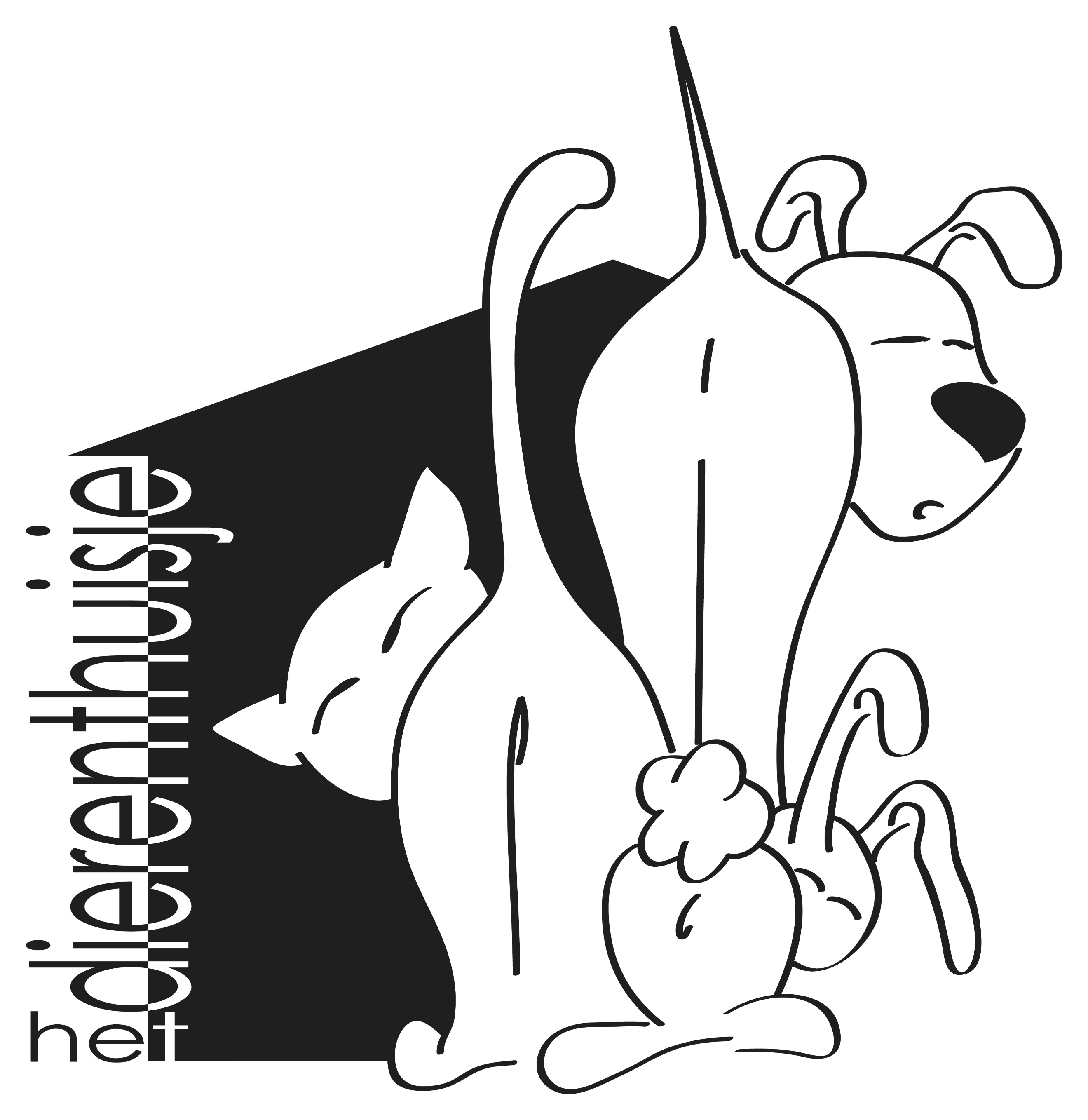 Smullen voor onze lieverds!Corona, torenhoge energiekosten, stijgende prijzen, veel (extra) bewoners, te veel werk en te weinig helpende handen. Een greep uit de problemen waar we de laatste tijd spijtig genoeg mee kampen. Het waren én zijn geen gemakkelijke jaren, maar we blijven hoe dan ook de diertjes de nodige goede zorgen geven. Want wat is er nu fijner dan hen te zien genieten in ons paradijs? Wat geeft een mens meer vreugde en energie dan diertjes een kans te geven op een leven waar ze wél welkom en gelukkig zijn?Zonder jullie kunnen we dit echter niet en daarom lanceren we ook dit jaar onze smakelijke actie. Lekkere ambachtelijke wafels, stroop zonder toegevoegde suikers en rechtstreeks van de fruitboer, huisgemaakte confituur, chocolade snoepgoed, advocaat en het gekende lekkere bier van De Poes.  Allemaal heerlijke producten waarmee je niet enkel jezelf of anderen verwent, maar waar je bovendien ook onze bewoners mee helpt. Hoe meer jullie smullen, hoe meer onze diertjes zorgeloos kunnen genieten van alle nodige zorgen die onze unieke opvang hen biedt.  Een grote DANKJEWEL van onze bewoners en het ganse team van vzw Het dierenthuisje voor jouw steun.  Wil je meer weten over de werking van ons dierenparadijs, neem dan gerust een kijkje op onze site www.hetdierenthuisje.be.	        				Totaal te betalen bij afhaling: €_______________Naam: ________________________________________________Tel. of email: _________________________________________Afhalen te Geel / Westerlo / Leuven / Schilde / Deurne / MerksemMail uw bestelling door aan filip@hetdierenthuisje.beArtikelPrijsAantalTotaal €Stroop appel / peer / kers                                            300 gr.€ 5…../…../…..Confituur huisgemaakt aardbei€ 5Herfstconfituur huisgemaakt (peer, vijgen, speculoos)                                  € 6.5Advocaat huisgemaakt                                               500 ml.€ 15Wafels vanille of chocolade                             10 x 2 verpakt€ 7……./…….Vanillewafels suikervrij                                               700 gr.€ 11Suikerwafels zonder of met chocolade                       700 gr.€ 9……./…….Wafelmix                                   6 vanille, 6 choco, 6 galletten€ 8Gebak : frangipane / carré confituur  / brownie          700 gr.€ 8…../…../…..Assortiment mix    5 vanille, 5 choco, 5 frangip., 5 carré confit€ 10Zeevruchten                                                                250 gr.€ 6Schilfertruffels melk / puur                                         200 gr.€ 5……./…….Sint zakje                       gemengd (chocol, marsepein, specul)€ 10Bier “De Poes Export”, smaakvolle pils                      6 flesjes€ 18Bier “De Poes Houblon”, fris, hoppig en zomers        6 flesjes€ 20Bier “De Poes Dubbel”, stevig bruin                           6 flesjes€ 20Bier “De Poes Special Belge”, amber klassiek            6 flesjes€ 22Bier “De Poes Tripel”                                                  6 flesjes€ 20Bier “De Poes Stout”                                                  6 flesjes€ 22Bier “De Poes” 5 soorten + whisky infused                6 flesjes € 22